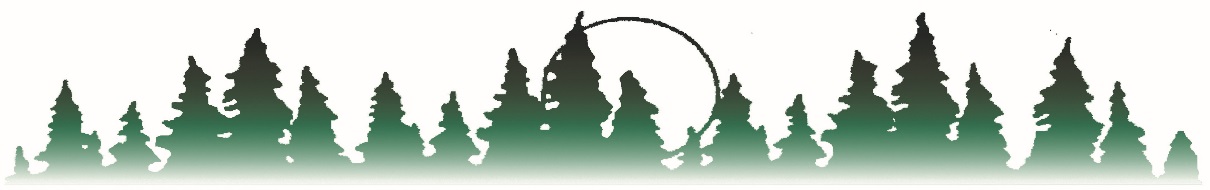 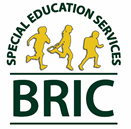 
BEMIDJI REGIONAL INTERDISTRICT COUNCILReceived        Due                Received         Due               Received     Due               Received     Due                   Please remember to adjust this calendar due to snow days or other unplanned days off or added. Kelliher Public School30 School Days Hence Chartfor the 2019-2020 School Year9/3/1910/15/1910/25/1912/12/1912/20/192/13/202/25/204/8/209/4/1910/16/1910/28/1912/13/191/2/202/18/202/26/204/9/209/5/1910/21/1910/29/1912/16/191/3/202/19/202/27/204/14/209/6/1910/22/1910/30/1912/17/191/6/202/20/202/28/204/15/209/9/1910/23/1910/31/1912/18/191/7/202/21/203/2/204/16/209/10/1910/24/1911/1/1912/19/191/8/202/24/203/3/204/17/209/11/1910/25/1911/5/1912/20/191/9/202/25/203/4/204/20/209/12/1910/28/1911/6/191/2/201/10/202/26/203/5/204/21/209/13/1910/29/1911/7/191/3/201/13/202/27/203/6/204/22/209/16/1910/30/1911/8/191/6/201/14/202/28/203/9/204/23/209/17/1910/31/1911/12/191/7/201/15/203/2/203/10/204/24/209/18/1911/1/1911/13/191/8/201/16/203/3/203/11/204/27/209/19/1911/5/1911/14/191/9/201/17/203/4/203/12/204/28/209/20/1911/6/1911/15/191/10/201/21/203/5/203/13/204/29/209/23/1911/7/1911/18/191/13/201/22/203/6/203/16/204/30/209/24/1911/8/1911/19/191/14/201/23/203/9/203/17/205/1/209/25/1911/12/1911/20/191/15/201/24/203/10/203/18/205/4/209/26/1911/13/1911/21/191/16/201/27/203/11/203/19/205/5/209/27/1911/14/1911/22/191/17/201/28/203/12/203/20/195/6/209/30/1911/15/1911/25/191/21/201/29/203/13/203/24/205/7/2010/1/1911/18/1911/26/191/22/201/30/203/16/203/25/205/8/2010/2/1911/19/1911/27/191/23/201/31/203/17/203/26/205/11/2010/3/1911/20/1912/2/191/24/202/3/203/18/203/27/205/12/2010/4/1911/21/1912/3/191/27/202/4/203/19/203/30/205/13/2010/7/1911/22/1912/4/191/28/202/5/203/20/193/31/205/14/2010/8/1911/25/1912/5/191/29/202/6/203/24/204/1/205/15/2010/9/1911/26/1912/6/191/30/202/7/203/25/204/2/205/18/2010/10/1911/27/1912/9/191/31/202/10/203/26/204/3/205/19/2010/11/1912/2/1912/10/192/3/202/11/203/27/204/6/205/20/2010/14/1912/3/1912/11/192/4/202/12/203/30/204/7/205/21/2010/15/1912/4/1912/12/192/5/202/13/203/31/204/8/205/22/2010/16/1912/5/1912/13/192/6/202/18/204/1/204/9/20Next Year10/21/1912/6/1912/16/192/7/202/19/204/2/204/14/20Next Year10/22/1912/9/1912/17/192/10/202/20/204/3/204/15/20Next Year10/23/1912/10/1912/18/192/11/202/21/204/6/204/16/20Next Year10/24/1912/11/1912/19/192/12/202/24/204/7/204/17/20Next Year